JAK NA EXCEL aneb UŽITEČNÉ INFORMACE 
AUTOMATICKÉ UKLÁDÁNÍ – Soubor – Možnosti – UkládáníV Excelu je možné nastavit si automatické ukládání do online úložiště Onedrive či Sharepoint. Pokud toto pole vypnete, bude se veškerý obsah automaticky ukládat přímo v počítači.!! PRO PŘIHLÁŠENÍ K ONEDRIVE POUŽÍVEJTE POUZE FIREMNÍ (MUNI) ÚČET !!
(U soukromých OneDrive účtů hrozí neúmyslné promazání obsahu na vlastním počítači v případě zapnuté automatické synchronizace a omezené kapacity úložiště!)    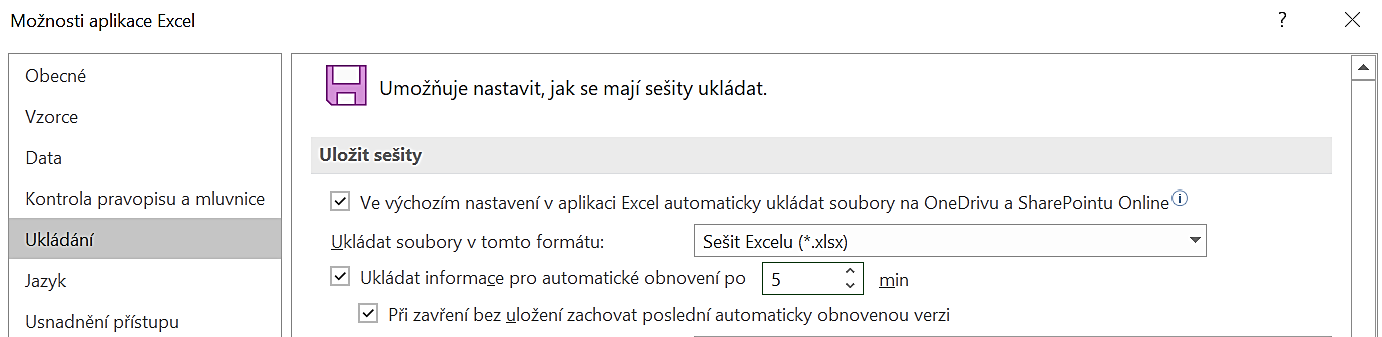 
PRAVÍTKO – karta ZobrazeníŠABLONY 
Soubor – Domů / Nový – výběr šablony dle vlastního uvážení (Office / MUNI / Hledat šablony na internetu / Navrhovaná vyhledávání)ZVÝRAZNĚNÍ CELÝCH BUNĚK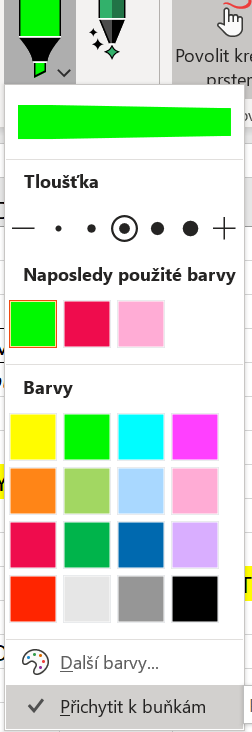 Pomocí nástroje Zvýrazňovač a funkce Přichytit k buňkám je možné v rychlosti označit důležitá místa.Karta Kreslení – Zvýrazňovač – klik na malou šipku „v“ – Přichytit k buňkám (úplně dole)  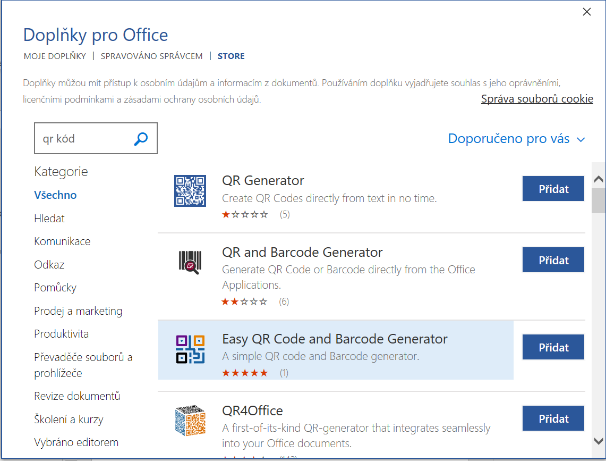 DOPLŇKY PRO OFFICEVložení – Získat doplňky – zde vyhledáte takové, které se Vám budou hodit při práci SMARTART, OBRAZCE, IKONY, SNÍMEK OBRAZOVKY, 3D MODELY, DOPLŇKY, PEOPLE GRAPH
 – karta VloženíDYNAMICKÉ VYPLŇOVÁNÍ – karta Data – sekce Datové nástroje (nebo v nabídce po vložení dat)OPTIMALIZACE TISKU – NASTAVENÍ KONCŮ STRÁNEK 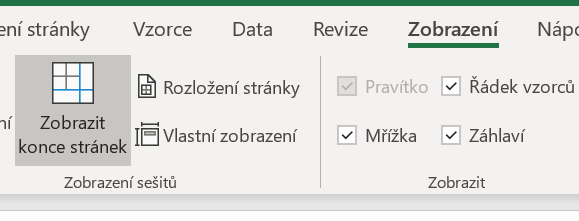 Karta Zobrazení – funkce Zobrazit konce stránek UŽITEČNÉ ODKAZY
MS OFFICE 365 MUNI  https://it.muni.cz/sluzby/microsoft-office-365 PŘIHLÁŠENÍ PŘÍMO DO ONEDRIVE  https://www.microsoft.com/cs-cz/microsoft-365/onedrive/online-cloud-storage ŠABLONY MU  https://sablony.muni.cz/fakulty/pedagogicka-fakulta KDE HLEDAT POMOC?UŽITEČNÉ PORTÁLY: www.proexcel.cz , www.exceltown.com/navody, YouTube – instruktážní videaMIX ČLÁNKŮ O KANCELÁŘSKÝCH APLIKACÍCH https://www.napocitaci.cz/32/vyhledavani/?ns=126#filters=topic_vd:kancelarske_aplikace;offset=0 
Prohlídka Excelu  Soubor – Nový nebo Domů – Vítá Vás Excel (Vydejte se na prohlídku)  ZÁKLADY PRÁCE V EXCELU (verze 2016): https://office.lasakovi.com/excel/zaklady/navod-microsoft-excel-2016/  OFFICE INSIDER (Přístup k novým funkcím a utváření budoucnosti MS Office): https://insider.office.com/en-us/ ZÁKLADNÍ POJMY A ORIENTACE V PROSTŘEDÍ EXCELU: 
https://proexcel.cz/karty-prvni-pomoci/zakladni-pojmy/
MS EXCEL NÁPOVĚDA A VÝUKA: https://support.microsoft.com/cs-cz/excel NOVINKY V EXCELU: https://support.microsoft.com/cs-cz/office/co-je-nov%C3%A9ho-v-excelu-pro-microsoft-365-5fdb9208-ff33-45b6-9e08-1f5cdb3a6c73 TIPY A TRIKY PRO EXCEL: 10 tipů: https://www.youtube.com/watch?v=rQgeVGh6_4k 20 tipů: https://www.youtube.com/watch?v=rTjuevGiUqE  SHRNUTÍ RŮZNÝCH DOVEDNOSTÍ Z EXCELU: TEST: https://www.youtube.com/watch?v=u-ICuvZV6e0  
VYTVÁŘENÍ MAKER V EXCELU: https://www.youtube.com/watch?v=BVJhIDblHeE A TAKÉ TU: https://www.youtube.com/watch?v=lILFL3IXKk4 
KONTINGENČNÍ TABULKA – JAK NA TO POLOPATĚ: https://www.youtube.com/watch?v=bGhmI1Gs9k8 
https://www.youtube.com/watch?v=EKu1uIghkw4 Power BI a Excel: https://powerbi.microsoft.com/en-us/excel-and-power-bi/Power Query: https://www.youtube.com/watch?v=hXLZYtddVEI&t=23s  KLÁVESOVÉ ZKRATKY – PŘEHLED: https://office.lasakovi.com/excel/zaklady/klavesove-zkratky-super/https://support.microsoft.com/cs-cz/office/kl%C3%A1vesov%C3%A9-zkratky-v-excelu-1798d9d5-842a-42b8-9c99-9b7213f0040f NÁZORNĚ: https://www.youtube.com/watch?v=mZFAkvbLF0Q MS pro školství: MS Education Centre: https://education.microsoft.com/cs-cz/resource/2912441bGRAFICKÉ ROZHRANÍ = PROSTŘEDÍ V EXCELU 
(starší verze Excelu, ale základy stejné) 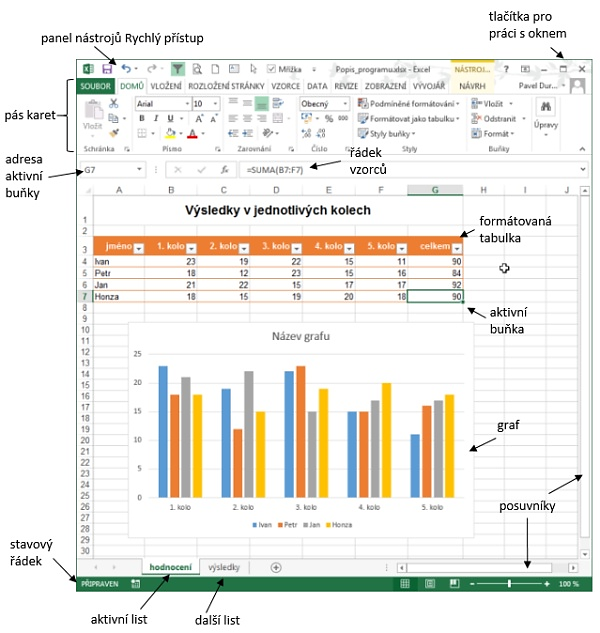 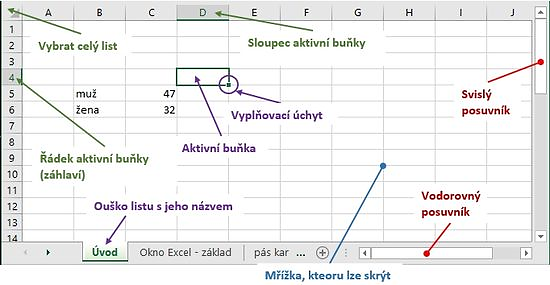 